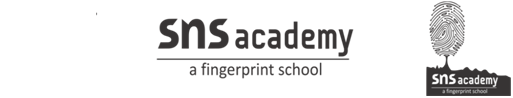                                                                      ENGLISH                                                                                                                                                                                                                          Marks :20GRADE  :  12                                     CYCLE TEST NO. 6                                                                                                                                                                                                                                21.10.19I. Identify whether the given statement is true of false:1. An interview leaves a lasting impression 2. Kipling considers interviewing an assault, a crime that should attract punishment.3. “The Name of the Rose” - more than ten million copies were sold in the market.4. Mukund identifies himself as an academic scholar who attends academic conferences during the     week5. If looked at from the interviewee’s point of view, being interviewed  may look like an unwanted     Intervention in their personal  lives.6. V. S. Naipaul ‘feels that some people are wounded by interviews and lose a part of themselves.7  A bad interview has the tendency of leaving the interviewee wounded for life.8. Umberto considered all his novels as a mystery.II. Give answers for the following questions :(40-50 words)1.Write a note on the literary genius of Umberto Eco.2.Why were the journalists and publisher puzzled at the success of “ The Name of the Rose”?                                                                ENGLISH                                                                Marks :20GRADE  :  12                                  CYCLE TEST NO.  6                                                      21.10.19I. Identify whether the given statement is true of false: (8m)1. An interview leaves a lasting impression 2. Kipling considers interviewing an assault, a crime that should attract punishment.3. “The Name of the Rose” - more than ten million copies were sold in the market.4. Mukund identifies himself as an academic scholar who attends academic conferences during the     week5. If looked at from the interviewee’s point of view, being interviewed  may look like an unwanted     intervention in their personal  lives.6. V. S. Naipaul ‘feels that some people are wounded by interviews and lose a part of themselves.7  A bad interview has the tendency of leaving the interviewee wounded for life.8. Umberto considered all his novels as a mystery.II. Give answers for the following questions :(40-50 words)(12m)1.Write a note on the literary genius of Umberto Eco.2.Why were the journalists and publisher puzzled at the success of  ‘The Name of the Rose”?